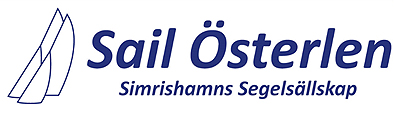 Notice of RaceApproved by the Swedish Sailing Federation in conjunction with the Swedish Offshore Racing AssociationSimrishamns Segelsällskap invites entries toEvent:		Swedish Championship ORCi 2021Date:			July 26th to 31st, 2021			Simrishamn, SwedenOrganizing authority:	Simrishamns Segelsällskap1 	Rules1.1	The event will be governed by the rules as defined in The Racing Rules of Sailing (RRS) with Appendix S, Standard Sailing Instructions. The sailing instructions will consist of the instructions in RRS Appendix S and supplementary sailing instructions that will be available on the official noticeboard on www.sailosterlen.se from July 24th 2021 at 10:00.1.2	The attention of competitors is drawn to RRS Part 2 Preamble: „When a boat sailing under these rules meets a vessel that is not, she shall comply with the International Regulations for Preventing Collisions at Sea (IRPCAS) or government right-of-way rules. “.1.3	RRS 40.1 will apply.1.4	The following rules will also apply:	(a)	IMS Rule;	(b)	ORC Rating Systems Rule (ORC); and	(c)	World Sailing Offshore Special Regulations (OSR), Category 3 Monohulls (without life raft).1.5	Minimum crew weight as defined in ORC 102.3 and 200.1(b) will apply.1.6	Under RRS 87, ORC 206 will be changed as follows:	(a)	With the exception of storm & heavy weather sails, all sails shall have been measured and stamped by an official measurer;	(b)	The maximum number of sails shall be as defined in ORC 206 with one additional mainsail allowed. The second mainsail shall have a minimum of one set of reef points. The mainsails may be interchangeable;	(c)	The number of sails carried on board may vary from day to day but shall remain the same for each individual race day, including days with multiple races even in the case of damage to sails. The race day begins when the boat leaves for the race course from its dock or mooring; and	(d)	Sails damaged during the series may be repaired. Sails beyond repair may be replaced after written permission of the technical committee.1.7	No national authority prescriptions will apply, except what prescribes in NoR 3.5, 3.6, 13.4 and 17.1.1.8	In all rules governing the event	(a)	[NP] denotes a rule that will not be grounds for a protest or a request for redress by a boat. This changes RRS 60.1(a) resp. 60.1(b); and	(b)	[DP] denotes a rule that the penalty for a breach of that rule may, at the discretion of the protest committee, be less than disqualification. This changes RRS 64.2.1.9	The sailing instructions may also change other rules.1.10	If there is a conflict between languages, the English text will take precedence.2	Advertising [NP][DP]		Boats may according to World Sailing Regulation 20 be required to display event advertising and bow numbers chosen and supplied by the organizing authority. The organizing authority may also require the installation, at no cost to competitors, of on-board video cameras and position devices.3 	Eligibility and Classes3.1	The event is open to all boats with a valid ORC International certificate with 7.000 < CDL ≤ 16.400, issued no later than 19/07/2021.3.2	Entered boats may after the entry time passed, at the sole discretion of the organizing authority, be divided into several classes according to their CDL. If so, classes will have separate starts and results. [NP]3.3	Each competitor shall comply with World Sailing Regulation 19 and be a valid member of a club or other organization affiliated to a World Sailing member national authority.3.4	Each Swedish competitor shall be a valid member of the Swedish Offshore Racing Association (SHF). Membership is to be obtained via the SHF website www.shf.nu/forbundet/medlemskap.3.5	Each competitor in charge on board shall comply with the Swedish Sailing Federation’s (SSF) License Rules for Competitors. Competitors from other countries than Sweden are exempt from this rule.3.6	According to the Swedish Sports Confederation’s Championship Rules and the SSF Competition Regulation 1.20, a competitor to obtain the title Swedish Champion shall be a Swedish citizen or has resided in Sweden for at least six of the past twelve months before the competition starts. If more than 50% of the winning boat’s crew complies with this rule, the entire crew will be awarded the title Swedish Champion. If the winning boat’s crew does not meet this rule, the closest ranked crew that qualify will be awarded the championship title.4	Entries and fees4.1	Eligible boats may enter no later than July 19th 2021 online as directed on www.sailosterlen.se and in the registration system Sailarena www.sailarena.com.4.2	An entry is considered complete if the entry fee is paid and current ORC International certificate is to be found on ORC website www.orc.org. This changes RRS 78.2.4.3	The entry fee shall be forwarded to 		Account holder:			Simrishamns Segelsällskap		Bankgiro:			810-1994		Bank:				Sparbanken Syd, Simrishamn, Sweden		IBAN/Account number:	SE6295700000002630056469			BIC Code:			SPSDSE23		Description:			ORCi 2021, Boat Name, Sail Number4.4	Entry fees					by June 30th 2021	by July 19th 2021		Boats	  7.000 < CDL ≤ 9.770		4.500 SEK		5.500 SEK		Boats	  9.770 < CDL ≤ 11.590		5.500 SEK		6.500 SEK		Boats	11.590 < CDL ≤ 16.400	6.500 SEK		7.500 SEK	Included in the entry fee:	(a)	Mooring fee (see NoR 12.1); and	(b)	Opening Ceremony Buffet and Regatta Dinner (see NoR 5.1) for registered crew members, excl. beverage. 	Wine, beer and soft drinks are to be bought in the Club bar. According to Swedish legislation, no 	beverage is allowed to bring along. 4.5	Breakfast and After Sail with Sailor’s Buffet (see NoR 5.1) will be offered separately, as well as additional Opening Ceremony Buffet and Regatta Dinner.4.6	No entry is complete until it has been accepted by the organizing authority. The organizing authority is not responsible for any costs incurred by the non-acceptance of a boat’s registration.4.7	Entered boats will receive confirmation in early July 2021 to complete registration online with boat data, crew data, etc. via Sailarena www.sailarena.com. If an entry is withdrawn before July 19th 2021, the entry fee will be refunded after deduction of an administrative fee of 1.200 SEK.  5	Schedule [NP]5.1	Time schedule:	Monday, July 26th 2021	08:00 – 17:00	Registration and Inspections				18:00	Skipper´s meeting 						followed by Opening Ceremony Buffet	Tuesday, July 27th 2021	10:30	Warning signal first inshore race of the day						After Sail with Sailor’s Buffet	Wednesday, July 28th 2021	10:00	Warning signal first inshore race of the day						After Sail with Sailor’s Buffet	Thursday, July 29th 2021	08:00		Skipper´s meeting (if necessary)			10:00		Warning signal Short offshore race						After Sail with Sailor’s Buffet	Friday, July 30th 2021	08:00		Skipper´s meeting (if necessary)			10:00		Warning signal Long offshore race	Saturday, July 31st 2021			Long offshore race continued			18:00 (approx.)	Closing Ceremony 					followed by Regatta Dinner5.2	Eight races are scheduled including two offshore races and six inshore races.	Inshore race will be of approximately 1 to 1.5 hours duration.	The approximate duration of the Short offshore race will be 6-8 hours for the slowest boat. 	The approximate duration of the Long offshore race will be 28-30 hours for the slowest boat. 5.3	A minimum of three races, whereof at least one offshore race, is required to be completed to constitute a series and a Swedish Championship regatta.5.4	The schedule can be changed. Changes will be announced on www.sailosterlen.se. The schedule is adapted to be similar to the ORC World Championship in Tallinn, Estonia, 6th – 14th August 2021.6	Registration and Measurement [NP][DP]6.1	A boat shall complete her entry by Registration at the race office, located in the clubhouse Seglarpaviljongen, July 26th 2021 at 08:00 – 17:00 after having	(a)	completed the mandatory information about boat and crew in the registration system Sailarena, www.sailarena.com; 	(b)	submitted the following documents in separate PDF documents via email to sailosterlen@simss.se:		Documents to meet NoR 3.3 and 19,		Equipment Form, to be found on www.sailosterlen.se, duly filled out and signed,		Crew Weight Form, to be found on www.sailosterlen.se, duly filled out and signed; and	(c)	been approved in the mandatory inspections according to NoR 6.3. 6.2	Each boat shall be available for Inspections at Simrishamn Marina at latest July 26th 2021 at 12:00 after having submitted the Equipment Form according to NoR 6.1.6.3	All boats will be inspected regarding their compliance with the Equipment Form. In addition, a number of boats will be randomly selected for inspection regarding their compliance with the ORC certificate. Selected boats will be notified via www.sailosterlen.se at latest July 26th 2021 at 12:00.6.4	No changes shall be made on an ORC certificate after July 19th 2021, except as a result of a 	measurement protest or prescribed and approved by the technical committee before or during 	the pre-race inspections and before the start of the first race.6.5	After July 26th 2021 at 17:00, changes in crew may be made only with written permission of the 	race committee. A substituted crew member shall not be aboard on any other competing boat 	throughout the remainder of the series.6.6	The final ratings will be posted on www.sailosterlen.se July 26th 2021 at 18:00. A measurement protest by a boat will not be accepted after July 26th 2021 at 20:00. 6.7	A boat or equipment may be inspected for compliance with the rules at any time. Measurement and rule compliance inspections will be carried out throughout the series before or after each race. On the water, the race committee or the technical committee may instruct a boat to proceed immediately to a prescribed location for inspection.7	Venue7.1	The venue will be Simrishamn Marina.7.2	The racing area will be the west part of Hanöbukten and around the Danish island of Bornholm, all in the southern part of the Baltic Sea.8	Nautical Charts	Following nautical charts will be utilized as reference in the sailing instructions:	(a)	The Swedish Maritime Administration (SMA), no. SE83/INT1202 and SE743/INT1325; and	(b)	The Danish Maritime Authority (DMA), no. DK189/INT1336.9	Courses [NP]9.1	The inshore races will be sailed on a windward/leeward course. If unusual or extreme local conditions make it impossible to sail a windward/leeward course, the race committee may, at their sole discretion, decide a substitute course to sail.9.2	The offshore courses will be announced on the official noticeboard on www.sailosterlen.se:	(a)	Short offshore course at latest July 29th 2021 at 08:00; and	(b)	Long offshore course at latest July 29th 2021 at 22:00.	The Long offshore course may be changed until July 30th 2021 at 08:00.10	Protests and Penalties	In addition to RRS 64.2, a boat may at the discretion of the protest committee be penalized with an addition of up to 10 % of her elapsed time.11	Scoring [NP]11.1	Results will be determined by ORC Performance Curve Scoring system. The decision on the scoring method and scoring parameters used for a race will be at the sole discretion of the race committee. This includes the length of the course, directions of the legs and the wind details such as strength and direction. 11.2	If the boats are divided into several classes sailing separate races, the Swedish Champion results will be determined by ORC Performance Curve Scoring system scoring all boats as one fleet using the “Implied Wind” derived from the race scoring.11.3	RRS Appendix A will apply and points will be multiplied by the applicable scoring coefficient. One 	discard on inshore races will be allowed if five or more inshore races have been completed. No offshore race result will be discarded. 11.4	The applicable scoring coefficients for the races will be as follows:	(a)	Inshore races 1.00;	(b)	Short offshore race 1.00; and	(c)	Long offshore race 2.00.12	Mooring and Registration of Arrival [NP][DP]12.1	Mooring will be available in the Simrishamn Marina. The entry fee includes mooring fee for participating boats for the time July 25th – August 1st 2021.12.2	After arrival to the Simrishamn Marina, all boats shall immediately announce their arrival and get their berth,	(a)	participating boats at the race office; and	(b)	accompany boats (support boats, cruisers) at the port authority and pay their mooring fee.12.3	When in the harbour, boats shall promptly moor at the assigned berth.13	Support Boats and Support Persons [NP][DP]13.1	All support boats shall be registered online on www.sailosterlen.se no later than July 19th 2021. The organizing authority may refuse registrations and accept later registrations at their sole discretion.13.2	Support boats shall be insured with a valid and for the racing area suitable third-party liability insurance with a minimum cover of 500.000 EUR or the equivalent per incident.13.3	Support persons shall wear personal flotation devices at all times while afloat, except briefly while changing or adjusting clothing or personal equipment, and use the kill cord at all times while the engine is running.13.4	Support boats and support persons will be required to comply with prescriptions of the organization authority and local legislation and with the SSF Safety Code, to be found on	www.svensksegling.se/globalassets/svenska-seglarforbundet-kappsegling/arrangorskommitten/dokument/swedish-sailing-federations-saftey-code.pdf.14	Haul-out Restrictions [NP][DP]	Boats shall not be hauled out from July 26th 2021 at 12:00 to the end of the last scheduled race of the series, except for the purpose of repairing damage and then only with and according to the terms of a prior written permission of the technical committee. While hauled out for this purpose, cleaning and polishing of the boat’s hull below the waterline will not be permitted. Appendages shall not be removed from the boat during the series. 15	Diving Equipment and Plastic Pools [NP][DP]	From July 26th 2021 at 12:00 until the end of the last scheduled race of the series underwater breathing apparatus and plastic pools or their equivalent shall not be used around the boats.16	Communication [NP][DP]	Except in emergency or when communicating with the race committee, a boat while racing shall not transmit or receive communication of any information not available to all participating boats. This changes RRS 41(c).17	Prizes and Trophies17.1	The Swedish Sports Confederation’s championship sign will, in accordance with the SSF Competition Regulation 6.10, be awarded the Swedish Champion crew’s club and the crew members in miniature. If the crew members are representing different clubs, no championship sign will be awarded any club, only the crew members in miniature. The championship signs are made of gilt bronze. The second and third ranked crews that meet the requirements of NoR 3.6 will be awarded championship signs in miniature into silver resp. bronze. The championship titles and signs will only be awarded if at least 15 boats from at least 5 different clubs affiliated to SSF have started in any race of the regatta.17.2	Prizes will be awarded at the discretion of the organizing authority.17.3	Champion signs and prizes will be awarded at the Closing Ceremony and all competitors are expected to participate in that ceremony.17.4	Prizes not claimed at the Closing Ceremony will remain with the organizing authority.18	Disclaimer of Liability	Competitors participate in the event entirely at their own risk, see RRS 3 „Decision to Race“. The organizing authority, Simrishamns Segelsällskap, SSF, SHF, ORC and any other party involved in the organization of the event will not accept any liability for material damage or personal injury or death sustained in conjunction with, prior to, during, or after the event. By entering and/or participating in the event each boat owner and/or his representative accepts these terms.19	Insurance	Each participating boat shall be insured with valid and for the racing area suitable third-party liability insurance with a minimum cover of 900.000 EUR or the equivalent per incident. Regardless of this, it is the responsibility of the boat’s owner to hold adequate insurance cover for Tort Liability and Third Party Insurance (Property and Persons).20	Media Rights	By participating in or registering for the event, each competitor and boat owner gives the organizing authority the eternal right to, at its sole discretion, make and at any time use all images, films and  live, taped or filmed television and other reproductions of athletes and boats during the competition period without compensation.21	Further Information	For further information, please see the event’s website www.sailosterlen.se or contact sailosterlen@simss.se.2020-11-10  NRO Pehr Ola Pehrsson